NEW MARKER RECOGNITION DAY EVENT IS CELEBRATED ON SUNDAY, APRIL 30 2023 AT 2 PM IN THE SHOCKOE Hill CEMETERY IN RICMONDThree new War of 1812 Veterans Administration gravestones are among some 60 being celebrated in the planned ceremony conducted by the “Friends of Shockoe Hill Cemetery.” Family members are involved in the placement of the gravestones. The public is invited to attend. The War of 1812 Society in VA has been invited to participate which they plan to do with wreath presentations and color guard.The three War of 1812 veterans are:Corporal Alexander Grant, served in the 19th VA Militia Regiment, Richmond CityPrivate Patrick Lyddane, served in the 2nd Regiment, D.C. MilitiaPrivate Sewell Osgood, served in the 19th VA Militia Regiment, Richmond CityFindagrave.com photos: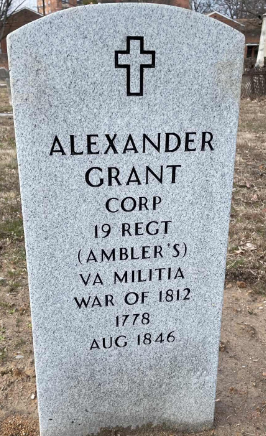 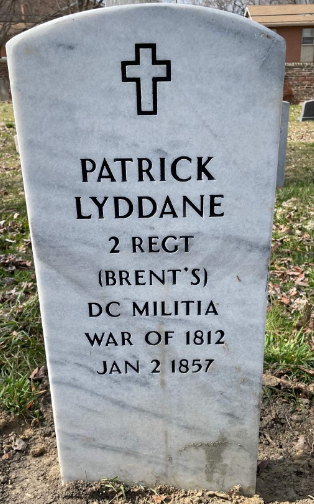 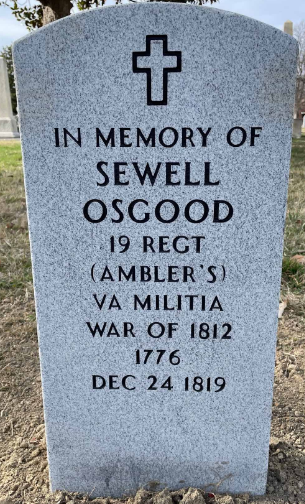 